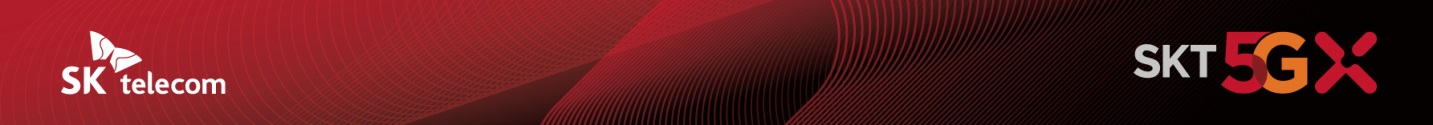 SKT, 새 학기 맞는 고객에게 구독형 교육 혜택 확대- 신학기 맞아 ZEM 서비스 이용 고객 대상 ‘새 학기 반장선거’ 이벤트 진행 - 총 1만 5천명에 영어 홈스쿨링 앱 이용권/Btv 컨텐츠 이용권/도서 이용권 제공- 최신형 노트북 및 AI 기반 학습 지원 크래들 포함된 럭키박스까지…[2021.2.23] -사진보도자료- SK텔레콤(대표이사 박정호, www.sktelecom.com)은 새 학기를 맞아 2월 23일부터 4월 5일까지 6주 간 ZEM 어플리케이션에서 ‘2021 새 학기 반장선거’ 이벤트를 진행한다고 밝혔다.이번 이벤트 기간 동안 ZEM 어플리케이션을 신규 가입하거나 기존 가입 고객 중 자녀폰과 연동 완료한 고객을 대상으로 ▲영어 홈스쿨링 앱 토도영어 30일 무료 이용권(4,000명) ▲Btv ZEM 키즈 컨텐츠를 이용할 수 있는 Btv 2,000원 이용권 2매(4,000명) ▲초등 자녀 교육 필독서 8권을 무료로 이용할 수 있는 원스토어 북스 이용권(7,000명)을 추첨을 통해 제공한다. SKT는 이벤트 참여 고객 중 555명을 대상으로 럭키박스도 제공한다. 비대면 학습과 홈스쿨링에 필수인 최신형 노트북 및 집중력 향상에 도움이 되는 AI 기반 학습 지원 스마트폰 거치대 등을 제공할 예정이다. 또 자녀 휴대폰으로 삼성 모바일 기기를 사용하는 고객 중 ZEM 어플리케이션을 연동하는 고객에게는 스페셜 기프트를 추가로 제공한다. 이벤트에 앞서 2월 15일 출시한 ZEM+웅진 스마트올 구독 상품의 경우, 출시 1주일만에 무료 체험 신청이 1천건을 넘어서는 등 자녀들의 휴대전화와 교육 상품을 패키지로 준비하려는 부모들의 취향을 저격했다는 평가를 받고 있다. SK텔레콤 한명진 구독형 상품 CO장(컴퍼니장) 겸 마케팅그룹장은 “앞서 출시한 웅진 스마트올 교육 구독상품에 대한 초등학생 부모님들의 반응이 뜨거워 추가적으로 관심이 많은 영어, 키즈 컨텐츠 및 독서 구독으로 혜택을 확장했다”며 “새 학기에 초등학생 고객들이 건강하고 자신감 있게 새로운 시작을 하길 바란다”고 밝혔다.▶ 관련문의 : SK텔레콤 기업 PR팀 김재익 매니저 (02-6100-6714)<끝>배포 즉시 보도 가능합니다.※ 사진설명SK텔레콤은 23일부터 ZEM 서비스 고객 대상으로 새 학기 구독형 혜택을 제공하는 이벤트를 진행한다.사진1~4 : 학부모와 자녀 고객이 SKT 매장에서 선물 혜택을 받고 즐거워 하는 모습 